Aanmeldformulier behandeling binnen de vergoede zorg (BGGZ)In te vullen door ouder(s)/ wettelijk vertegenwoordiger(s). Deze vragenlijst gaat in op de gegevens van uw kind en het gezin, de reden van aanmelding, de huidige situatie en uw vragen voor behandeling. We realiseren ons dat het invullen van deze lijst tijd kost, maar we hechten veel waarde aan uw informatie. We hopen dat u de tijd kunt nemen om deze lijst zorgvuldig in te vullen. Alvast bedankt voor het invullen.PERSOONSGEGEVENSGEZINSGEGEVENSGezinssituatie	:  Ouders zijn gehuwd/samenwonend	:  Eenoudergezin	:  Ouders zijn gescheiden	:  Eén van de biologische ouders is overleden Indien er sprake is van scheiding:Bij wie woont uw kind?      Wanneer bent u gescheiden?      Is er sprake van een omgangsregeling, zo ja, hoe luidt deze?      Wordt het huidige ouderschap met een andere partner gedeeld?      Het ouderlijk gezag berust bij 			:  Beide ouders				:  Vader				:  Moeder				:  Anders namelijk:      Bij gezinsvoogdij:Wie is de (gezins)voogd	:      Naam instelling	:      Telefoonnummer 	:      Adoptie- of pleegkind? 	: Nee   Adoptie   Pleegkind Gezinssamenstelling en gezinsgegevensGegevens van de schoolNaam		: 
Adres		: 
Postcode en plaats		: 
Telefoon	        : 
	Contactpersoon	        : 
 E-mailadres contactpersoon     : 
	Is de school op de hoogte van uw aanmelding?	 	Ja   	Nee Gegevens van de huisarts, indien het gaat om vergoede zorgDe verwijzing van de huisarts kunt u meesturen als bijlage bij het aanmeldformulier.Naam huisarts		: 
Naam praktijk		: 
Adres		: 
Postcode en woonplaats		: 
Telefoonnummer		:      














Vragenlijst 




Ruimte voor opmerkingen en/ of vragen:Ondergetekenden geven hierbij te kennen dat zij instemmen met de behandeling bij 1801 jeugd & onderwijsadvies.Ondergetekenden geven hierbij tevens toestemming voor het opnemen van persoonsgegevens in de bestanden van het onderwijsadviesbureau. Ondergetekenden geven toestemming aan de behandelaar van 1801 jeugd & onderwijsadvies om noodzakelijke informatie uit te wisselen met de school en/of huisarts van hun kind.Kinderen ouder dan 12 jaar moeten hieronder met een handtekening bevestigen dat zij op de hoogte zijn van de hulpvraag.Wilt u bij het eerste bezoek aan 1801 jeugd & onderwijsadvies een geldig legitimatiebewijs (paspoort/ ID-kaart) van uw kind tonen? Dit in verband met het gebruik van het BSN-nummer in de zorg dat sinds juni 2009 verplicht is en de nieuwe privacywet d.d. 25 mei 2018.Datum: Handtekening vader*	Handtekening moeder*		Handtekening wettelijk vertegenwoordiger(s)*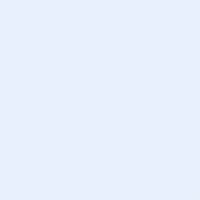 *1801 Jeugd & onderwijsadvies kan alleen onderzoek doen indien beide ouder(s)/ wettelijk vertegenwoordiger(s) hiervoor getekend hebben. De enige uitzondering hierop is de situatie waarin één ouder met het ouderlijk gezag belast is.Handtekening kind ouder dan 12 jaar Ja, ik (voer naam in)  ben op de hoogte van de hulpvraag van het onderzoek. VERZENDINFORMATIE1801 Jeugd & onderwijsadvies heeft zes regio’s (zie de volgende pagina). Mocht uw gemeente er niet tussen staan dan kunt u het formulier opsturen naar onze locatie Zoetermeer. Per mail opsturen kan ook! Valt uw gemeente onder de regio Zoetermeer? Dan kunt u het formulier opsturen naar:1801 Locatie ZoetermeerVan Beeckstraat 62 2722 BC ZoetermeerT: 079 3295600Of per mail naar onl-intake@1801.nlValt uw gemeente onder de regio Hoofddorp? Dan kunt u het formulier opsturen naar:1801 Locatie HoofddorpSiriusdreef 5-112132 WT HoofddorpT: 023 5100000Of per mail naar dyslexiehoofddorp@1801.nlValt uw gemeente onder de regio Lisse of Leiden? Dan kunt u het formulier opsturen naar:1801 Locatie Zoetermeer           Van Beeckstraat 622722 BC Zoetermeer                                                                                                   T: 079 3295600Of per mail naar onl-midden@1801.nlValt uw gemeente onder de regio Gouda? Dan kunt u het formulier opsturen naar:1801 Locatie Zoetermeer           Van Beeckstraat 622722 BC Zoetermeer                                                                                                   T: 079 3295600Of per mail naar secretariaatonl@1801.nl Valt uw gemeente onder de locatie Elst? Dan kunt u het formulier opsturen naar:1801 Locatie ElstNieuwe Aamsestraat 84A6662 NK ElstT: 0481 43 93 00Of per mail naar behandelpraktijk@marant.nl Algemeen:E: info@1801.nl
W: www.1801.nlLijst met contactpersonen en adressenContactpersoon Zoetermeer/Delft-Westland is Martine van den Boogaard of Roxanne de KoningPostadres:1801 jeugd & onderwijsadvies
T.a.v. Martine van den Boogaard / Roxanne de Koning
Van Beeckstraat 62
2722 BC Zoetermeer
T: 079 329 54 23 of 079 329 56 70m.vdboogaard@1801.nl of r.dekoning@1801.nl Contactpersoon Leiden is Dorothé KappenburgPostadres:1801 jeugd & onderwijsadvies
T.a.v. Dorothé Kappenburg
Van Beeckstraat 62
2722 BC Zoetermeer 
T: 071 516 47 15d.kappenburg@1801.nl Contactpersoon Hoofddorp is Leonie van VeenPostadres:1801 jeugd & onderwijsadvies
T.a.v. Leonie van Veen 
Siriusdreef 5-11
2132 WT Hoofddorp
T: 023 510 00 31l.vanveen@1801.nl Contactpersoon Gouda is Dorothé KappenburgPostadres:
1801 jeugd & onderwijsadvies
T.a.v. Dorothé Kappenburg
Van Beeckstraat 62
2722 BC Zoetermeer
T: 071 516 47 15d.kappenburg@1801.nl Contactpersoon Elst is Mariska van der VlietPostadres:
1801 jeugd & onderwijsadvies
T.a.v. Mariska van der Vliet
Nieuwe Aamsestraat 84A666s NK ElstT: 06 10 17 45 17m.vandervliet@marant.nlDatum invullenNaamGeslachtGeboortedatumGeboortelandBSN nummerOuders (huidige opvoeders)Ouder/verzorger 1Ouder/verzorger 2Voorletter(s) en achternaamGeslacht AdresPostcode en woonplaatsTelefoon E-mailadresGeboorteland Hoogst genoten opleidingBeroep VoornaamAchternaamj/mGeboortedatumSchoolGroep Tegen welke problemen loopt uw kind aan? Te denken valt onder andere aan problemen met de werkhouding, gedrag, sociale contacten, zelfvertrouwen, angsten, enzovoortsWanneer en waar doet het probleem zich voor? Kunt u hierbij een voorbeeld beschrijven?
Wanneer gaat het goed?
Wat zijn de sterke kanten van uw kind?Thuis: Op school: Hoe en wanneer is het probleem naar uw mening ontstaan?
 Wat is er tot nu toe gedaan aan het probleem?Hoe pakt u het probleem thuis aan?Door de school?
Door specialisten of instellingen (bijv. ziekenhuis, GGZ)?
Door anderen?Zijn er nog andere gegevens die u wilt vermelden?
Wat wilt u dat het traject oplevert? 
Regio ZoetermeerDelft‘s GravenzandeHonselersdijkDen HoornKwintsheulLeidschendamDe LierMaasdijkMaaslandMaassluisMonsterNaaldwijkNootdorpPijnackerPoeldijkRijswijkSchipluidenStompwijkVoorburgWateringenZoetermeerRegio HoofddorpAalsmeerAerdenhoutAlkmaarAmstelveenAmsterdamBadhoevedorpBennebroekBergenBeverwijkBloemendaalBroek op LangedijkCastricumDriehuisDuivendrechtEgmond BinnenEgmond aan ZeeHaarlemHaarlemmerliedeHaarlemmermeerHalfwegHeemskerkHeemstedeHeilooHoofddorpIJmuidenKaag en BraassemNieuw-VennepOuder-AmstelOuderkerkOverveenSint PancrasDe Ronde VenenSantpoortSpaarndamUitgeestUithoornVelserbroekVelzenVijfhuizenVogelenzangWijk aan ZeeZandvoortZwanenburgRegio LisseHillegomKatwijkLisseNoordwijkNoordwijkerhoutRijnsburgSassenheimValkenburgVoorhoutWarmondDe Zilk  Regio LeidenLeidenLeiderdorpOegstgeestVoorschotenZoeterwoude                                                                                                        Regio GoudaAlphen aan den RijnBergambachtBodegravenBoskoopCapelle aan den IJsselGoudaKaag en BraassemLansingerlandMontfoortNederlekNieuwkoopOuderkerkOudewaterRijnwoudeSchoonhovenUtrechtVlistWaddinxveenWoerdenZuidplasRegio ElstGelderlandNoord-Oost BrabantNoord-LimburgUtrecht